0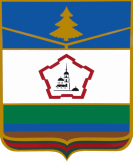    ЗАКЛЮЧЕНИЕКОНТРОЛЬНО-СЧЕТНОЙ ПАЛАТЫПОЧЕПСКОГО РАЙОНАНА ПРОЕКТ РЕШЕНИЯКРАСНОРОГСКОГО СЕЛЬСКОГО СОВЕТА НАРОДНЫХ ДЕПУТАТОВ«О БЮДЖЕТЕ МУНИЦИПАЛЬНОГО ОБРАЗОВАНИЯ «КРАСНОРОГСКОЕ СЕЛЬСКОЕ ПОСЕЛЕНИЕ» НА 2020 ГОДИ НА ПЛАНОВЫЙ ПЕРИОД 2021 и 2022 ГОДОВ»ПОЧЕП -2019Общие положения.1.1. Заключение Контрольно-счётной палаты Почепского района на проект решения Краснорогского сельского Совета народных депутатов «О бюджете муниципального образования «Краснорогское сельское поселение» на 2020 год и на плановый период 2021 и 2022 годов» (далее – проект Решения о бюджете) подготовлено в соответствии со статьей 157 Бюджетного кодекса Российской Федерации, Стандартом внешнего финансового муниципального контроля 101 «Порядок осуществления предварительного контроля формирования бюджета на очередной финансовый год и на плановый период», статьей 4 Порядка составления, рассмотрения и утверждения районного бюджета ( далее – Порядок составления бюджета) и по итогам проведённой Контрольно-счётной палатой Почепского района (далее – КСП Почепского района) экспертизы проекта Решения о бюджете, предусмотренной Планом работы на 2019 год.1.2. Проект Решения о бюджете, а также документы и материалы, предоставляемые одновременно с ним, внесены в Краснорогский сельский Совет народных депутатов 14.11.2019 года, что соответствует статье 4 Порядка (не позднее 15 ноября текущего финансового года).Проект Решения о бюджете, а также документы и материалы, предоставляемые одновременно с ним, поступили в КСП Почепского района 14.11.2019 года. Проект решения о бюджете размещён на официальной странице Краснорогской сельской администрации Почепского района, что соответствует принципу прозрачности (открытости), установленному статьёй 36 Бюджетного кодекса Российской Федерации. Состав документов и материалов, представленных одновременно с проектом Решения о бюджете, не в полном объеме соответствует перечню, установленному статьёй 184.2 Бюджетного кодекса Российской Федерации и статьёй 3 Порядка (отсутствуют методики и расчеты распределения межбюджетных трансфертов, верхний предел государственного (муниципального) внутреннего долга и (или) верхний предел государственного (муниципального) внешнего долга по состоянию на 1 января года, следующего за очередным финансовым годом и каждым годом планового периода (очередным финансовым годом, паспорта муниципальных прогамм Краснорогского сельского поселения).1.6. Состав показателей, представляемых для утверждения в проекте Решения о бюджете, в целом соответствует требованиям статьи 184.1 Бюджетного кодекса Российской Федерации и статьи 2 Порядка. 1.7. Представленный проект бюджета муниципального образования «Краснорогское сельское поселение» на 2020 и плановый период 2021 и 2022 годов (далее - проект бюджета) составлен сроком на три года (очередной финансовый год и плановый период), что соответствует статье 169 Бюджетного кодекса Российской Федерации.Прогноз социально-экономического развития Краснорогского поселения на 2020- 2022 годы.Прогноз социально-экономического развития Краснорогского сельского поселения на 2020 - 2022 годы (далее - среднесрочный прогноз) представлен одновременно с проектом Решения о бюджете.Среднесрочный прогноз разработан на трёхлетний период, что соответствует требованиям части 1 статьи 173 Бюджетного кодекса Российской Федерации. Среднесрочный прогноз разработан в соответствии с федеральным законодательством на основе сценарных условий развития экономики Российской Федерации на 2020 – 2022 годы, подготовленных Министерством экономического развития Российской Федерации, и статистических данных за 2014-2018 годы с учётом итогов социально-экономического развития Краснорогского поселения за первое полугодие 2019 года. Представленный среднесрочный прогноз разработан на вариативной основе в составе базового и консервативного вариантов.При разработке проекта бюджета Краснорогского сельского поселения на 2020 год и плановый период 2021 и 2022 годов за основу принят 1 (базовый) вариант среднесрочного прогноза, характеризующий основные тенденции и параметры развития экономики и социальной сферы муниципального образования.Проект бюджета Краснорогского сельского поселения составлен, базируясь на среднесрочном прогнозе, в том числе учитывая динамику его основных параметров (промышленное производство, сельское хозяйство, инвестиции в основной капитал, фонд заработной платы, потребительские цены), что соответствует статье 169 Бюджетного кодекса Российской Федерации.3. Основные характеристики бюджета Краснорогского сельского поселения на 2020 год и на плановый период 2021 и 2022 годов.В пунктах 1,2 проекта о бюджете предлагается утвердить основные характеристики бюджета муниципального образования «Краснорогское сельское поселение» на 2020 год и на плановый период 2021 и 2022 годов (общий объем доходов, общий объем расходов, дефицит (профицит) бюджета).Согласно Бюджетному кодексу Российской Федерации составление проекта бюджета на очередной финансовый год и плановый период должно осуществляться с учётом исполнения бюджета в отчётном финансовом году и ожидаемого исполнения в текущем финансовом году. Оценка ожидаемого исполнения бюджета, представленная в составе документов и материалов (далее - оценка ожидаемого исполнения бюджета), подготовлена в разрезе разделов классификации расходов бюджета Данные об основных параметрах бюджета сельского поселения на 2018 - 2022 годы представлены ниже. В соответствии с проектом Решения о бюджете в 2020 году относительно ожидаемого исполнения бюджета в 2019 году предусматривается уменьшение доходов бюджета на 53,3 процентов, в 2021 году относительно прогноза 2020 года – снижение на 9,2 процентов, в 2022 году относительно прогноза 2021 года – увеличение на 2,1 процента. В целом планируется, что за 2020 - 2022 годы доходы бюджета Краснорогского поселения снизятся на 56,8 процентов относительно оценки ожидаемого исполнения бюджета 2019 года.Согласно представленному проекту Решения о бюджете общий объём расходов бюджета запланирован в 2020 году с уменьшением общего объёма расходов по отношению к ожидаемому исполнению бюджета 2019 года на 47,4 процентов, в 2021 году - с уменьшением общего объёма расходов по отношению к прогнозу 2019 года на 9,2 процентов, в 2022 году - с увеличением общего объёма расходов по отношению к 2021 году на 2,1 процента. В соответствии с представленным проектом планируется принятие сбалансированного бюджета на 2020-2022 года (без дефицита).Также пунктом 2 проекта Решения о бюджете предлагается установить условно утверждённые расходы бюджета сельского поселения на 2021 год в объёме 91,7 тыс. рублей или 2,5 процента общего объёма расходов (без учета расходов бюджета, предусмотренных за счет межбюджетных трансфертов из других бюджетов бюджетной системы Российской Федерации, имеющих целевое назначение), на 2022 год – в объёме 187,1 тыс. рублей или 5,0 процентов общего объёма расходов (без учета расходов бюджета, предусмотренных за счет межбюджетных трансфертов из других бюджетов бюджетной системы Российской Федерации, имеющих целевое назначение), что соответствует действующему бюджетному законодательству.Бюджетные ассигнования, направляемых на исполнение публичных нормативных обязательств, в проекте Решения о бюджете не запланированы.4. Доходы бюджета.Предлагаемые к утверждению проектом Решения о бюджете объёмы доходов бюджета муниципального образования «Краснорогское сельское поселение» на 2020-2022 годы, в основном определены исходя из ожидаемого поступления доходов в 2019 году и в соответствии с основными направлениями бюджетной и налоговой политики Краснорогского сельского поселения на 2019 год и на плановый период 2020 и 2021 годов, представленными одновременно с проектом Решения о бюджете.По результатам проверки соблюдения требований статьи 20 Бюджетного кодекса Российской Федерации и Приказа № 85н, положения которого применяются к правоотношениям, возникающим при составлении и исполнении бюджетов бюджетной системы Российской Федерации, начиная с бюджетов бюджетной системы Российской Федерации на 2020 год, по отнесению доходов бюджета, предусмотренных проектом Решения о бюджете по отнесению предусмотренных проектом  Решения доходов к соответствующим кодам бюджетной классификации, нарушений не установлено.Отражённые проекте Решения о бюджете доходы отнесены к группам, подгруппам и статьям классификации доходов бюджетов Российской Федерации по видам доходов в соответствии положениями статей 41, 42, 61.5, 62 Бюджетного кодекса Российской Федерации.В пункте 4 проекта Решения о бюджете предлагается утвердить нормативы распределения доходов бюджета муниципального образования, что соответствует требованиям статьи 64 Бюджетного кодекса Российской Федерации. Анализ приложения выявил отнесение доходов на коды бюджетной классификации в части штрафов, санкций, возмещению ущерба не применяемых к плановому периоду.В указанном приложении отсутствует доходные источники в части:- прочих доходов от компенсации затрат бюджетов сельских поселенийп коду доходов 1 13 02995 10 0000 130; - от оказания платных услуг и компенсации затрат государства по коду доходов 1 13 02065 10 0000 130 «Доходы, поступающие в порядке возмещения расходов, понесенных в связи с эксплуатацией имущества сельских поселений».Анализ проекта Решения о бюджете, а также информации о прогнозе поступлений доходов в бюджет сельского поселения, содержащейся в пояснительной записке, показал, что доходы, отражённые в проекте Решения о бюджете, определены в соответствии с нормативами зачисления в бюджет налоговых и неналоговых доходов, установленными статьями 61.5 и 62 Бюджетного кодекса Российской Федерации. Прогноз доходов бюджета сформирован в условиях действующего на день внесения проекта Решения о бюджете законодательства о налогах и сборах, бюджетного законодательства Российской Федерации, что соответствует требованиям статьи 174.1 Бюджетного кодекса Российской Федерации.В составе материалов и документов к проекту Решения о бюджете представлен Реестр источников доходов бюджета Краснорогского сельского поселения на 2020 год и на плановый период 2021-2022 годов (далее - Реестр источников доходов).Статьёй 47.1 Бюджетного кодекса Российской Федерации установлено, что реестры источников доходов местных бюджетов формируются и ведутся в порядке, установленном местной администрацией. В ходе подготовки заключение установлено наличие Порядка формирования и ведения источников доходов бюджета сельского поселения, утвержденного постановлением Краснорогской сельской администрацией Почепского района от 28.12.2017 года № 37.В ходе подготовки заключения в Реестре источников доходов выявлено отражение доходов по кодам доходов, не применяемым в плановом периоде (в части отражения штрафов, санкций, возмещений ущерба). В пункте 6 проекта Решения о бюджете предлагается утвердить перечень главных администраторов доходов бюджета муниципального образования (Приложения 3,4 к проекту Решения), что соответствует требованиям статьи 184.1 Бюджетного кодекса Российской Федерации и пункту 3.1 Порядка.При анализе Приложений 3,4 «Перечень главных администраторов доходов бюджет Краснорогского сельского поселения» (далее - Приложения 3,4) установлено, что в вышеуказанных приложениях закреплены коды доходов в части штрафов, санкций, возмещению ущерба не применяемые к плановому периоду.По результатам анализа оценки ожидаемого исполнения бюджета, установлено, что в целом по доходам ожидается превышение уровня утверждённого плана с учётом принятых изменений на 2019 год в объёме 525,8 тыс. рублей. При этом ожидаемое исполнение по налоговым доходам составит 119,4 процента утверждённого плана с учётом принятых изменений на 2019 год, неналоговым доходам – 102,0 процентов, безвозмездным поступлениям – 96,5 процентов.В структуре налоговых и неналоговых доходов более 70,0 процентов составляет земельный налог.По сравнению с ожидаемыми поступлениями 2019 года поступления земельного налога в 2020 году увеличится на 5,1 процентов, в 2021 году увеличатся - на 1,3 процента к прогнозу 2020 года, в 2022 году -  увеличатся на 1,8 процентов к прогнозу 2021 года. Прогнозируемый положительная динамика поступления земельного налога вызвана отменой действующих налоговых льгот.Проектом решения о бюджете прогнозируется снижение в 2020 году поступлений, по сравнению с ожидаемым поступлением в 2019 году, по налогам на имущество физических лиц на 39,1 процента, в 2021 году – на 4,9 процента, в 2022 году – на уровне 2021 года. Решения о бюджете запланировано поступление по налогу на доходы физических лиц в 2019 году в объёме 196,0 тыс. рублей (или 99,5 процентов ожидаемого поступления в 2019 году), в 2020 году – 247,0 тыс. рублей (или 126,0 процентов прогноза 2020 года), в 2021 году – 263,0 тыс. рублей (или 106,0 процентов прогноза 2021 года). В пояснительной записке к проекту Решения отмечено, что расчёт налоговых доходов основан на данных главного администратора доходов (Межрайонной ИФНС №7 по Брянской области).Анализ влияний изменений федерального налогового и бюджетного законодательства, вступающего в силу в очередном финансовом году, на прогноз основных налоговых и неналоговых доходов показал, что в расчётных доходах проекта бюджета сельского поселения вышеуказанные изменения учтены.Объём безвозмездных поступлений, предусмотренный проектом Решения о бюджете, в 2020 году составит 804,2 тыс. рублей, в 2021 году – 354,0 тыс. рублей, в 2022 году – 363,9 тыс. рублей.При проведении сравнительного анализа объёмов межбюджетных трансфертов, распределённых бюджетам муниципальных образований Почепского района в проекте районного бюджета, и объемов безвозмездных поступлений, предусмотренных проектом Решения о бюджете, установлено следующее.По всем направления безвозмездных поступлений в проекте Решения о бюджете источником финансового обеспечения которых являются субсидии и иные межбюджетные трансферты из областного и районного бюджетов, отраженные в приложении к проекту районного бюджета, которым предусматривается распределение межбюджетных трансфертов бюджетам муниципальных образований Почепского района на 2020 год и на плановый период 2021 и 2022 годов, предлагаемые к утверждению показатели соответствуют не в полном объеме.Так, в утверждаемом приложении 11 «Распределение иных межбюджетных трансфертов бюджетам поселений Почепского района из бюджета Почепского муниципального района Брянской области, в том числе на переданные полномочия  Почепского  муниципального района Брянской области  на 2020 год и  плановый период 2021 и 2022 годов» к проекту Решения о бюджете Почепского муниципального района на 2020 год и на плановый период 2021 и 2022 годов, объем иных межбюджетных трансфертов сельским поселениям из бюджета Почепского муниципального  района Брянской области на осуществление части полномочий, предусмотренных соглашениями о передаче полномочий по  дорожной деятельности в отношении автомобильных дорог местного значения в границах населенных пунктов поселения и обеспечение безопасности дорожного движения на них, включая создание и обеспечение функционирования парковок (парковочных мест), осуществление муниципального контроля за сохранностью автомобильных дорог местного значения в границах населенных пунктов поселения, а также осуществление иных полномочий в области использования  автомобильных дорог и осуществления дорожной деятельности  в соответствии с законодательством Российской Федерации на 2020 год составляет 6000,0 тыс. рублей, в том числе 425,5 тыс. рублей за счет акцизов на подакцизные товары, 5574,5 тыс. рублей – за счет субсидии из областного бюджета.В проекте бюджета Краснорогского сельского поселения размер иных межбюджетных трансфертов отражен без учета планируемого поступления субсидии из областного бюджета.5. Расходы бюджета муниципального образования «Краснорогское сельское поселение». По результатам проверки соблюдения требований статьи 21 Бюджетного кодекса Российской Федерации и Приказа № 85н по отнесению расходов бюджета, предусмотренных проектом Решения о бюджете, к соответствующим кодам бюджетной классификации установлено, что предлагаемая к утверждению в ведомственной структуре расходов районного бюджета на 2020 год и плановый период 2021-2022 годы соответствует требованиям бюджетного законодательства.  По результатам проверки соблюдения условий формирования расходов бюджета, предусмотренных статьёй 65 Бюджетного кодекса Российской Федерации, установлено, что следующее.В соответствии со статьей 87 Бюджетного кодекса Российской Федерации, органы местного самоуправления обязаны вести реестры расходных обязательств, данные которых используются при составлении проекта бюджета на очередной финансовый год и плановый период в части оценки объемов бюджетных ассигнований, необходимых для исполнения включенных в реестр обязательств.На момент проведения экспертизы на официальном сайте Краснорогской сельской администрации Реестр расходных обязательств не размещен, что не позволяет проверить обоснованность прогнозируемых расходов.В пункте 8 проекта Решения о бюджете предлагается к утверждению ведомственная структура расходов бюджета Краснорогского сельского поселения на 2020 год и на плановый период 2021 и 2022 годов, которая представлена одним главным распорядителем бюджетных средств – Краснорогской администрацией (Приложение 6).По результатам анализа распределения бюджетных ассигнований по ведомственной структуре расходов установлено следующее.Ведомственная структура расходов бюджета на 2020-2022 годы сформирована по главному распорядителю бюджетных средств, разделам, подразделам и целевым статьям, предусматривающим привязку бюджетных ассигнований к муниципальным программам, подпрограммам, основным мероприятиям муниципальных программ и непрограммным направлениям деятельности, группам и подгруппам видов расходов классификации расходов бюджетов, в целом на основании Приказа № 85н. В соответствии с положениями Бюджетного кодекса Российской Федерации и Порядка о бюджетном процессе в пункте 9 проекта Решения о бюджете предлагается к утверждению распределение бюджетных ассигнований по разделам, подразделам, целевым статьям (муниципальным программам и непрограммным направлениям деятельности), группам и подгруппам видов расходов классификации расходов бюджета на 2020 год и на плановый период 2021 и 2022 годов (Приложение 7).По результатам анализа распределения бюджетных ассигнований по разделам бюджетной классификации расходов установлено следующее.Приложение 7 к проекту Решения о бюджете сформировано по разделам, подразделам, целевым статьям (муниципальным программам и непрограммным направлениям деятельности), группам и подгруппам видов расходов классификации расходов, в целом на основании Приказа № 85н.По сравнению с ожидаемым исполнением бюджета Краснорогского сельского поселения по расходам в 2019 году проектом Решения о бюджете предусмотрено увеличение бюджетных ассигнований на 2020 год по 2 разделам классификации расходов бюджетов, по 3 разделу - уменьшение. Муниципальные программы и непрограммные направления деятельности.Пунктом 10 Проекта Решения о бюджете предлагается к утверждению распределение бюджетных ассигнований по целевым статьям (муниципальным программа и непрограммным направлениям деятельности), группам и подгруппам видов расходов классификации расходов бюджета сельского поселения (Приложение 8):на 2020 год по 1 муниципальной программе (48,6 процентов общего объёма расходов) и непрограммным расходам (51,4 процента общего объёма расходов);на плановый период 2021 и 2022 годов:- по 1 муниципальной программе (в 2020 году – 54,8 процентов общего объёма расходов (без учёта условно утверждённых расходов), в 2021 году – 60,8 процентов), непрограммным расходам (в 2020 году – 45,2 процента, в 2021 году – 39,3 процента).Необходимо отметить, что в нарушение статьи 184.2 Бюджетного кодекса РФ одновременного с проектом решения о бюджете не представлен паспорт муниципальной программы, в результате провести анализ соответствия объёмов бюджетных ассигнований, предусмотренных на реализацию муниципальной программы в проекте Решения о бюджете, показателям проекта паспорта муниципальной программы, не представляется возможным.Вместе с тем, в составе представленных одновременного с проектом решения о бюджете документами находится реестр муниципальных программ Краснорогского сельского поселения на 2020 и на плановый период 2021 -2022 годов, который содержит 2 муниципальные программы («Реализация полномочий органа местного самоуправления Краснорогского сельского поселения Почепского муниципального района» и «Социально – экономического развития Краснорогского сельского поселения»), подлежащие реализации в плановом периоде.6. Резервные фонды.Создание резервного фонда Краснорогской администрации Почепского района соответствует положениям статьи 81 Бюджетного кодекса Российской Федерации. Пунктом 20 проекта Решения о бюджете предлагается установить ежегодные размеры резервного фонда в объёме 10,0 тыс. рублей, что не превышает 3 процентов утверждаемого общего объёма расходов бюджета Краснорогского сельского поселения и соответствует требованиям пункта 3 статьи 81 Бюджетного кодекса Российской Федерации.7. Дефицит (профицит) бюджета и источники финансирования дефицита бюджета.Исполнение бюджета Краснорогского сельского поселения в 2019 году ожидается с профицитом в размере 146,2 тыс. рублей, при установленном решением о бюджете на 2019 год с изменениями дефиците в размере 856,9 тыс. рублей.Проектом Решения о бюджете предусмотрено формирование сбалансированного бюджета (без дефицита). источники внутреннего финансирования дефицита бюджета Краснорогского сельского поселения.В соответствии с пунктом 7 проекта Решения о бюджете в приложении 5 предлагается утвердить перечень главных администраторов источники внутреннего финансирования дефицита бюджета Краснорогского сельского поселения на 2020 год и на плановый период 2021 и 2022 годов.В соответствии с пунктом 11 проекта Решения о бюджете в приложении 9 предлагается утвердить перечень источников внутреннего финансирования дефицита бюджета Краснорогского сельского поселения.Представленное приложение 5 «Перечень главных администраторов источники внутреннего финансирования дефицита бюджета Краснорогского сельского поселения», не содержит наименование главного администратора источников внутреннего финансирования дефицита бюджета Краснорогского сельского поселения (Краснорогскую сельскую администрацию). В соответствии с приложением 5 к проекту Решения запланирован единственный источник финансирования дефицита бюджета - изменение остатков средств на счете по учету средств бюджета в течении финансового года.При проверке соблюдения положений статьи 23 Бюджетного кодекса Российской Федерации и Приказа № 85 н в части отнесения источников внутреннего финансирования дефицита бюджета, отражённых в проекте Решения о бюджете, к соответствующим кодам бюджетной классификации, нарушений не установлено.Программа муниципальных заимствований муниципального образования «Краснорогское сельское поселение».Пунктом 25 проекта Решения о бюджете установлен верхний предел муниципального внутреннего долга, в том числе верхний предел муниципального долга по муниципальным гарантиям, что соответствует статье 184.1 Бюджетного кодекса РФ.Анализом проекта Решения о бюджете выявлено некорректное отражение верхнего предела муниципального внутреннего долга по состоянию на 1 января года, следующего за очередным финансовым годом (очередным финансовым годом и каждым годом планового периода). В 2020 году и на плановых периодах 2021 и 2022 годов внутренних заимствований муниципального образования «Краснорогское сельское поселение» не предусмотрено. В нарушение статьи 107 Бюджетного кодекса РФ проектом Решения о бюджете не установлен предельный муниципальный долг Красногорского сельского поселения.9. Выводы:По результатам проведённой экспертизы законопроекта установлено следующее.Проект Решения о бюджете, а также документы и материалы, предоставляемые одновременно с ним, внесены в Краснорогский сельский Совет народных депутатов 14.11.2019 года, что соответствует статье 4 Порядка (не позднее 15 ноября текущего финансового года).Состав документов и материалов, представленных одновременно с проектом Решения о бюджете, в не в полной мере соответствует перечню, установленному статьёй 184.2 Бюджетного кодекса Российской Федерации и статьёй 3 Порядка (отсутствуют методики и расчеты распределения межбюджетных трансфертов, верхний предел государственного (муниципального) внутреннего долга и (или) верхний предел государственного (муниципального) внешнего долга по состоянию на 1 января года, следующего за очередным финансовым годом и каждым годом планового периода (очередным финансовым годом, паспорта муниципальных программ Краснорогского сельского поселения). Состав показателей, представляемых для утверждения в проекте Решения о бюджете, в целом соответствует требованиям статьи 184.1 Бюджетного кодекса Российской Федерации и статьи 2 Порядка. Представленный проект бюджета муниципального образования «Краснорогское сельское поселение» на 2020 и плановый период 2021 и 2022 годов (далее - проект бюджета) составлен сроком на три года (очередной финансовый год и плановый период), что соответствует статье 169 Бюджетного кодекса Российской Федерации.Проект бюджета составлен в соответствии с требованиями, установленными статьёй 172 Бюджетного кодекса Российской Федерации.В соответствии с проектом Решения о бюджете в 2020 году относительно ожидаемого исполнения бюджета в 2019 году предусматривается уменьшение доходов бюджета на 53,3 процентов, в 2021 году относительно прогноза 2020 года – снижение на 9,2 процентов, в 2022 году относительно прогноза 2021 года – увеличение на 2,1 процента. В целом планируется, что за 2020 - 2022 годы доходы бюджета Краснорогского поселения снизятся на 56,8 процентов относительно оценки ожидаемого исполнения бюджета 2019 года.Согласно представленному проекту Решения о бюджете общий объём расходов бюджета запланирован в 2020 году с уменьшением общего объёма расходов по отношению к ожидаемому исполнению бюджета 2019 года на 47,4 процентов, в 2021 году - с уменьшением общего объёма расходов по отношению к прогнозу 2019 года на 9,2 процентов, в 2022 году - с увеличением общего объёма расходов по отношению к 2021 году на 2,1 процента. В соответствии с представленным проектом планируется принятие сбалансированного бюджета на 2020-2022 года (без дефицита).Бюджетные ассигнования, направляемых на исполнение публичных нормативных обязательств, в проекте Решения о бюджете не запланированы.В целом в проекте Решения о бюджете соблюдены принципы полноты отражения расходов бюджета и общего (совокупного) покрытия расходов бюджета, предусмотренные статьями 32 и 35 Бюджетного кодекса Российской Федерации (отсутствие закрепления конкретных видов расходов за определёнными видами доходов в законопроекте).Прогноз доходов бюджета сформирован в условиях действующего на день внесения проекта Решения о бюджете в Краснорогский сельский Совет народных депутатов законодательства о налогах и сборах, бюджетного законодательства Российской Федерации, что соответствует требованиям статьи 174.1 Бюджетного кодекса Российской Федерации.По результатам проверки соблюдения требований статьи 20 Бюджетного кодекса Российской Федерации и Приказа № 85н, применяемого к правоотношениям, возникающим при составлении и исполнении бюджетов бюджетной системы Российской Федерации, начиная с бюджетов бюджетной системы Российской Федерации на 2020 год, по отнесению предусмотренных законопроектом доходов бюджета к соответствующим кодам бюджетной классификации, нарушений не установлено.По всем направления безвозмездных поступлений в проекте Решения о бюджете источником финансового обеспечения которых являются субсидии и иные межбюджетные трансферты из областного и районного бюджетов, отраженные в приложении к проекту районного бюджета, которым предусматривается распределение межбюджетных трансфертов бюджетам муниципальных образований Почепского района на 2020 год и на плановый период 2021 и 2022 годов, предлагаемые к утверждению показатели соответствуют не в полном объеме.По результатам проверки соблюдения условий формирования расходов бюджета, предусмотренных статьёй 65 Бюджетного кодекса Российской Федерации, установлено, что на момент проведения экспертизы на официальном сайте Краснорогской сельской администрации Реестр расходных обязательств не размещен, что не позволяет проверить обоснованность прогнозируемых расходов.Проект Решения о бюджете сформирован по разделам, подразделам, целевым статьям (муниципальным программам и непрограммным направлениям деятельности), группам и подгруппам видов расходов классификации расходов, в целом на основании Приказа № 85н.По сравнению с ожидаемым исполнением бюджета Краснорогского поселения по расходам в 2019 году проектом Решения о бюджете предусмотрено увеличение бюджетных ассигнований на 2020 год по 2 разделам классификации расходов бюджетов, по 3 разделам - уменьшение.Ведомственная структура расходов на 2020 - 2022 годы сформирована по единственному главному распорядителю бюджетных средств –Краснорогской сельской администрации по разделам, подразделам и целевым статьям, предусматривающим привязку бюджетных ассигнований к муниципальным программам, подпрограмм, основным мероприятиям программ и непрограммным направлениям деятельности, группам и подгруппам видов расходов классификации расходов бюджетов, в целом на основании Приказа № 85н.Бюджет Краснорогского сельского поселения сформирован по 1 муниципальной программе и непрограммным расходам.Вместе с тем, в составе представленных одновременного с проектом решения о бюджете документами находится реестр муниципальных программ Краснорогского сельского поселения на 2020 и на плановый период 2021 -2022 годов, который содержит 2 муниципальные программы («Реализация полномочий органа местного самоуправления Краснорогского сельского поселения Почепского муниципального района» и «Социально – экономического развития Краснорогского сельского поселения»), подлежащие реализации в плановом периоде.Пунктом 20 проекта Решения о бюджете предлагается установить ежегодные размеры резервного фонда в объёме 10,0 тыс. рублей, что не превышает 3 процентов утверждаемого общего объёма расходов бюджета Краснорогского сельского поселения и соответствует требованиям пункта 3 статьи 81 Бюджетного кодекса Российской Федерации.Проектом Решения о бюджете предусмотрено формирование сбалансированного бюджета (без дефицита).В соответствии с пунктом 7 проекта Решения о бюджете в приложении 5 предлагается утвердить источники внутреннего финансирования дефицита бюджета.В соответствии с приложением 5 к проекту Решения запланирован единственный источник финансирования дефицита бюджета - изменение отстатков средств на счете по учету средств бюджета в течении финансового года.В 2020 году и на плановых периодах 2021 и 2022 годов внутренних заимствований муниципального образования «Краснорогское сельское поселение» не предусмотрено. 10.Предложения:Краснорогской сельской администрации Почепского района:В пункте 13 текстовой части проекта Решения уточнить размер дорожного фонда муниципального образования на 2020 год.В пункте 17 текстовой части проекта Решения уточнить размер общего размера межбюджетных трансфертов, получаемых из других бюджетов, объем иных межбюджетных трансфертов на осуществление части полномочий, предусмотренных соглашениями о передаче полномочий (корректировка указанных показателей влечет изменения общих объемом доходов и расходов муниципального образования на 2020 год).Уточнить в пункте 19 проекта Решения и приложениях к проекту 6,7,8 объем межбюджетных трансфертов, передаваемых Контрольно-счетной палате Почепского района.В пункте 20 текстовой части «2021 год» заменить на «2022 год».Даты верхних пределов муниципального внутреннего долга, а также даты верхних пределов муниципального внутреннего долга по муниципальным гарантиям прописать на год позже.Дополнить текстовую часть решения пунктом от утверждении предельного объема долга Краснорогского сельского поселения.В приложении 1 «Доходы бюджета Краснорогское сельского поселения» уточнить объемы общих доходов бюджета на 2020 год, безвозмездных поступлений на 2020 год и иных межбюджетных трансфертов на 2020 год.Приложение 2 к проекту решения дополнить доходными источниками в части доходов от оказания платных услуг и компенсации затрат государства по коду доходов 1 13 02995 10 0000 130 «Прочие доходы от компенсации затрат бюджетов сельских поселений, 1 13 02065 10 0000 130 «Доходы, поступающие в порядке возмещения расходов, понесенных в связи с эксплуатацией имущества сельских поселений». Приложение 3 к проекту решения дополнить доходным источником по коду бюджетной классификации 1 13 02065 10 0000 130 «Доходы, поступающие в порядке возмещения расходов, понесенных в связи с эксплуатацией имущества сельских поселений».  В наименовании приложения 4 уточнить плановый период (2020-2022 годы), исключить главного администратора доходов – Федеральное казначейство. Проанализировать и исключить из приложений 2,3,4 коды доходов, не действующие в планируемом периоде (в части штрафов, санкций, возмещений ущерба).В приложении 5 указать главного администратора источников финансирования дефицита бюджета – Краснорогскую сельскую администрацию.Уточнить общий объем расходов в приложениях 6,7,8.Уточнить размер бюджетных ассигнований по разделу подразделу 0409 «Дорожные фонды».Проанализировать и сформировать приложение 8 «Распределение бюджетных ассигнований из бюджета Краснорогского сельского поселения Почепского муниципального района Брянской области по целевым статьям (муниципальным программам и непрограммным направлениям) расходов, группам и подгруппам видов расходов на 2020 год и плановый период 2021 и 2022 годов» на основании перечня муниципальных программ Краснорогского сельского поселения, подлежащих реализации в плановом периоде.В Реестре источников доходов бюджета сельского поселения исключить коды бюджетной классификации доходов, не действующие в плановом периоде.Сформировать реестр расходных обязательств Краснорогского сельского поселения на 2020-2022 годы.Краснорогскому сельскому Совету народных депутатов: Рассмотреть проект Решения о бюджете с учетом замечаний, выявленных в ходе подготовки заключения.Председатель КСП Почепского района                                             Л.И. МолодоженНаименование2018Исполнено тыс. рублейРешение о бюджете 2019 года (с изменениями)тыс.  рублей2019 (оценка), тыс.  рублей2020 (прогноз)тыс.  рублей2021 (прогноз)тыс.  рублей2022 (прогноз)тыс.  рублей2022 в % к 2019 (ожидаемому исполнению)12345678Доходы всего4259,88618,39144,14266,23873,03952,943,2в том числе:налоговые и неналоговые доходы3351,83633,04333,73462,03519,03589,082,8безвозмездные поступления908,04985,34810,4804,2354,0363,97,6Расходы -всего3094,49475,28997,94266,23873,03952,943,9Дефицит (-), профицит (+)1165,4-856,9146,2----